ERHEBUNGSBLATT TRINKWASSER	für Liegenschaftseigentümer Bitte vollständig ausfüllen Gemeinde: Katastralgemeinde: Ortschaft: Familienname:	Vorname:  Straße/Platz, Haus Nr: PLZ:	Gemeinde:  TEL, FAX, e-mail: Parzellen Nr:	Einlagezahl:  Zutreffendes bitte ankreuzen und Daten ergänzen! WOHNEN (ausschließlich) Anzahl der Bewohner: oder            davon nicht mehr als                                            100 Tage pro Jahr bewohnt LANDWIRTSCHAFTLICHER BETRIEB UND WOHNEN Großvieh:	Kleinvieh: 	Stk. Anzahl der Bewohner: oder GEWERBE UND WOHNEN Art des Gewerbes: Anzahl der Beschäftigten:	Sonstiges: Anzahl der Einwohner: DERZEITIGE WASSERVERSORGUNG Bitte Zutreffendes ankreuzen! 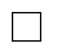 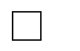 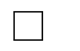 Quellfassung	Hausbrunnen	Ortswasserleitung Anzahl und Baujahr Brunnen: Lagebeschreibung der Wassererschließung: Entfernung der Wassererschließung zum Haus in m (ca.): Himmelsrichtung vom Haus zur Wassererschließung: Zwischenspeicher Brunnen / Objekt vorhanden: 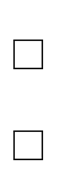 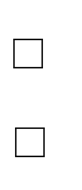 Mengenproblem bei Trockenheit?	ja	nein Qualitative Probleme? ja	nein letzter Untersuchungsbefund vom:  Sonstiges: 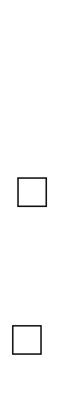 GEWÜNSCHTE ZUKÜNFTIGE WASSERVERSORGUNG Bitte Zutreffendes ankreuzen! 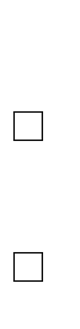 Beibehaltung der derzeitigen Wasserversorgung	ja	nein Ich möchte an einer gemeinschaftlichen geförderten  Wasserversorgung teilhaben ja	nein Datum / Unterschrift (Eigentümer)	Datum / Unterschrift (Sachbearbeiter) 